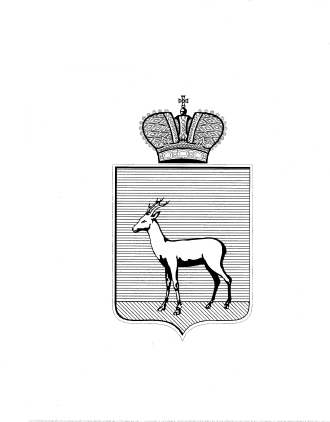 	В соответствии с Федеральным законом от 02.03.2007 № 25-ФЗ «О муниципальной службе в Российской Федерации», Федеральным законом от 25.12.2008 № 273-ФЗ «О противодействии коррупции», Указом Президента Российской Федерации от 01.07.2010 № 821 «О комиссиях по соблюдению требований к служебному поведению федеральных государственных служащих и урегулированию конфликта интересов», Законом Самарской области от 06.07.2015 № 74-ГД «О разграничении полномочий между органами местного самоуправления городского округа Самара и внутригородских районов городского округа Самара по решению вопросов местного значения внутригородских районов», постановлением Администрацией городского округа Самара от 15.01.2016 № 36 «Об утверждении Положения о комиссиях администраций внутригородских районов городского округа Самара по соблюдению требований к служебному поведению муниципальных служащих и урегулированию конфликта интересов», Уставом Железнодорожного внутригородского района городского округа Самара  постановляю:1. Утвердить Положение о комиссии Администрации Железнодорожного внутригородского района городского округа Самара по соблюдению требований к служебному поведению муниципальных служащих и урегулированию конфликта интересов согласно приложению №1.2. Создать комиссию Администрации Железнодорожного внутригородского района городского округа Самара по соблюдению требований к служебному поведению муниципальных служащих и урегулированию конфликта интересов в составе согласно приложению №2.3. Настоящее постановление вступает в силу со дня официального опубликования и действует на территории Железнодорожного внутригородского района городского округа Самара до принятия уполномоченным органом местного самоуправления Железнодорожного внутригородского района городского округа Самара муниципального правового акта, регулирующего правоотношения в указанной сфере.4. Контроль за выполнением настоящего положения отставляю за собой. А.В. Сидоренко 310-34-72           Глава АдминистрацииЖелезнодорожного внутригородского   района городского округа Самара                         Е.В. Лапушкина